г. Петропавловск-Камчатский				«     »                  2019 годаВ целях уточнения отдельных положений приказа Министерства социального развития и труда Камчатского края от 30.06.2017 № 679-п «Об утверждении Порядка выплаты региональной социальной доплаты к пенсии в Камчатском крае»ПРИКАЗЫВАЮ:Внести в приложение к приказу Министерства социального развития и труда Камчатского края от 30.06.2017 № 679-п «Об утверждении Порядка выплаты региональной социальной доплаты к пенсии в Камчатском крае» следующие изменения:в части 1.3:пункт  6 изложить в следующей редакции:«6) денежной компенсации расходов на оплату жилого помещения и коммунальных услуг, в том числе на оплату стоимости топлива, приобретаемого в пределах норм, установленных для продажи населению, и транспортных услуг для доставки этого топлива для проживающих в домах, не имеющих центрального отопления, на уплату взноса на капитальный ремонт общего имущества в многоквартирном доме отдельным категориям граждан, меры социальной поддержки которым установлены в соответствии с федеральным законодательством;б) в пункте 7 первое предложение изложить в следующей редакции:«7) ежемесячной денежной компенсации расходов на оплату жилого помещения и (или) коммунальных услуг, в том числе на оплату стоимости топлива, приобретаемого в пределах норм, установленных для продажи населению, и транспортных услуг для доставки этого топлива для проживающих в домах, не имеющих центрального отопления, отдельным категориям граждан, на уплату взноса на капитальный ремонт общего имущества в многоквартирном доме отдельным категориям граждан, меры социальной поддержки которым установлены в соответствии с:»;в)  пункт 12 изложить в следующей редакции:«12) ежемесячной денежной выплаты, ежемесячной денежной компенсации расходов на оплату жилого помещения и коммунальных услуг, в том числе на оплату стоимости топлива, приобретаемого в пределах норм, установленных для продажи населению, и транспортных услуг для доставки этого топлива для проживающих в домах, не имеющих центрального отопления, ежемесячной денежной компенсации расходов на уплату взноса на капитальный ремонт общего имущества в многоквартирном доме отдельным категориям граждан, установленных в соответствии с законодательством субъектов Российской Федерации (в отношении пенсионеров, зарегистрированных по месту жительства за пределами Камчатского края, и/или не являющихся получателями мер социальной поддержки в Камчатском крае);»;г) в пункте 13 поле слов «по оплате жилых помещений и коммунальных услуг,» дополнить словами «в том числе на оплату стоимости топлива, приобретаемого в пределах норм, установленных для продажи населению, и транспортных услуг для доставки этого топлива для проживающих в домах, не имеющих центрального отопления,»;2) в части 2.4: а) пункт 2 исключить;б) пункт 4 изложить в следующей редакции:«4) при изменении размеров денежных выплат, перечисленных в пунктах 1 - 3 части 1.3 настоящего Порядка, установленных уполномоченными органами федеральных органов исполнительной власти, осуществляющих пенсионное обеспечение в соответствии с Законом Российской Федерации от 12.02.1993 № 4468-1 «О пенсионном обеспечении лиц, проходивших военную службу, службу в органах внутренних дел, Государственной противопожарной службе, органах по контролю за оборотом наркотических средств и психотропных веществ, учреждениях и органах уголовно-исполнительной системы, войсках национальной гвардии Российской Федерации, и их семей», которое не связано с их индексацией (корректировкой), пересмотр размеров социальных доплат к пенсии производится с 1 числа месяца, следующего за месяцем, в котором ПФР или уполномоченным органом исполнительной власти субъекта Российской Федерации получено извещение о произведенных изменении, индексации, увеличении размеров этих денежных выплат в соответствии с частью 13 статьи 12.1 Федерального закона от 17.07.1999 № 178-ФЗ «О государственной социальной помощи», без обращения пенсионера;»;в) дополнить частью 2 следующего содержания:«Размер социальной доплаты к пенсии не подлежит пересмотру в связи с индексацией (корректировкой) размеров денежных выплат, перечисленных в пунктах 1 и 4 части 1.3 настоящего Порядка.»;дополнить частью 2.41 - 2.44 следующего содержания:«2.41. Размер региональной социальной доплаты к пенсии при ее установлении определяется как разница между величиной прожиточного минимума пенсионера, установленной в соответствии с  Законом Камчатского края от 05.03.2008 № 14 «О прожиточном минимуме в Камчатском крае», и общей суммой установленных пенсионеру денежных выплат, перечисленных в части 1.3 настоящего Порядка.2.42.  При определении размера региональной социальной доплаты к пенсии в связи с индексацией (корректировкой) в текущем году размеров денежных выплат, перечисленных в пунктах 1 и 4 настоящего Порядка, в подсчет общей суммы материального обеспечения пенсионера включаются размеры указанных выплат без учета индексации (корректировки), произведенной в текущем году.2.43. При определении размера региональной социальной доплаты к пенсии в связи с изменением с 1 января текущего года величины прожиточного минимума пенсионера, установленной в соответствии с  Законом Камчатского края от 05.03.2008 № 14 «О прожиточном минимуме в Камчатском крае», в подсчет общей суммы материального обеспечения пенсионера включаются размеры денежных выплат, перечисленных в 5-13 части 1.3 настоящего Порядка, с учетом их индексации (корректировки), произведенной в предыдущем году.2.44. В период с 1 января текущего года до месяца проведения в текущем году индексации (корректировки) денежных выплат, перечисленных в 5-13 части 1.3 настоящего Порядка, пенсионеру выплачиваются денежные суммы, соответствующие размеру произведенной в предыдущем году индексации (корректировки) указанных денежных выплат.».2. Настоящий  приказ вступает в силу с момента официального опубликования. 3. Суммы региональной социальной доплаты к пенсии, причитающейся пенсионерам с 01.01.2019, рассчитанной в соответствии с частью 2.4.2  приказа Министерства социального развития и труда Камчатского края от 30.06.2017 № 679-п  «Об утверждении Порядка выплаты региональной социальной доплаты к пенсии в Камчатском крае», не позднее 01.07.2019.Министр								                 И.Э. Койрович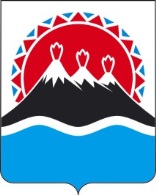 МИНИСТЕРСТВО СОЦИАЛЬНОГО РАЗВИТИЯ  И ТРУДАКАМЧАТСКОГО КРАЯПРИКАЗ № О внесении изменений в приложение к приказу Министерства социального развития и труда Камчатского края от 30.06.2017 № 679-п              «Об утверждении Порядка выплаты региональной социальной доплаты к пенсии в Камчатском крае» 